                             OPĆINSKO VIJEĆEKLASA: 551-05/24-01/04URBROJ: 2109-16-03-24-1Pleškovec, 28. veljače 2024. Na temelju članka 28. Statuta Općine Sveti Juraj na Bregu („Službeni glasnik Međimurske županije“ broj 30/23), Općinsko vijeće Općine Sveti Juraj na Bregu na 18. sjednici održanoj 28. veljače 2024. godine, donosiO D L U K U O ISPLATI POMOĆI UMIROVLJENICIMA I OSOBAMA STARIJIMA OD 60 GODINA S PODRUČJA OPĆINE SVETI JURAJ NA BREGU POVODOM USKRSNIH BLAGDANAČlanak 1.Umirovljenici i osobe starije od 60 godina imaju pravo na isplatu pomoći povodom uskrsnih blagdana.Uvjeti za ostvarivanje prava iz stavka 1. ovog članka su sljedeći:prebivalište/stalno boravište na području Općine Sveti Juraj na Bregu,ukupni iznos svih mirovina može iznositi do 500,00 EUR mjesečno,dohodak i neoporezivi primitci (bez socijalnih potpora) osoba starijih od 60 godina mogu iznositi do 250,00 EUR mjesečno. Članak 2.Pomoć povodom uskrsnih blagdana isplaćuje se u iznosu od 50,00 EUR.Članak 3.Planirana sredstva za namjenu iz članka 1. ove Odluke osigurana su u Proračunu Općine.Članak 4.Za provedbu ove Odluke zadužuje se Jedinstveni upravni odjel Općine Sveti Juraj na Bregu.Članak 5.Ova Odluka stupa na snagu osmog dana od dana objave u „Službenom glasniku Međimurske županije“.                                                                                             PREDSJEDNIK                                                                                             Općinskog vijeća                                                                                             Anđelko Kovačić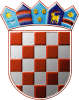 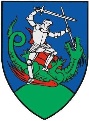 REPUBLIKA HRVATSKAMEĐIMURSKA ŽUPANIJA
OPĆINA SVETI JURAJ NA BREGUREPUBLIKA HRVATSKAMEĐIMURSKA ŽUPANIJA
OPĆINA SVETI JURAJ NA BREGU